FREE Adult Cooking Classes 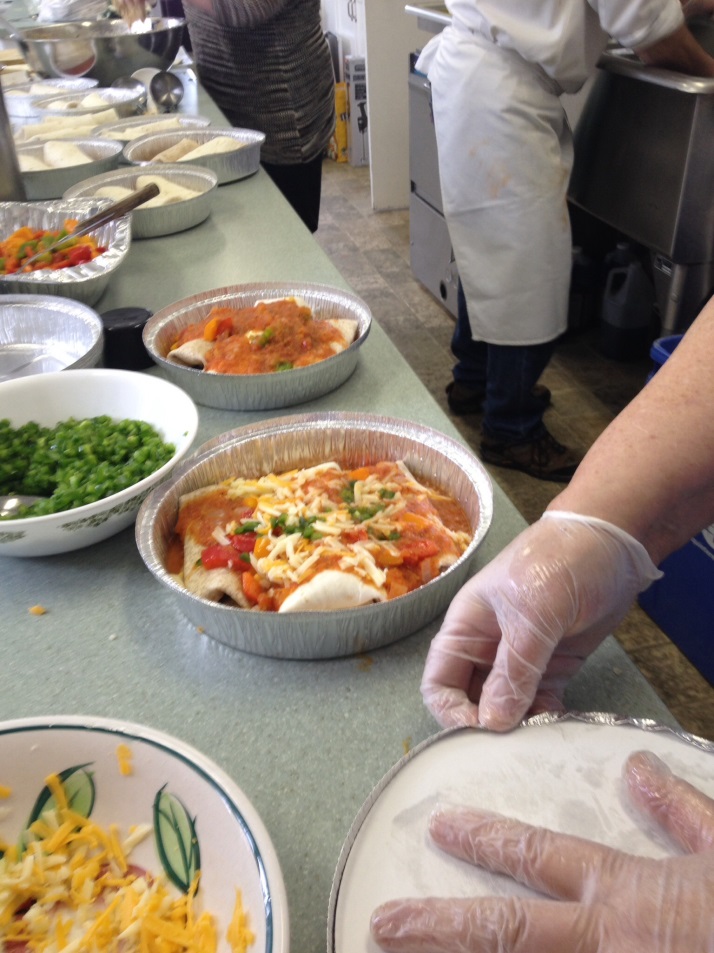 Wellington Essroc Arena    7-9 p.m. Tuesdays - February 13, 20, 27, March 6 (Limited Registration only 15 Spots Available)Pre-Register by calling Linda 613-399-1450 or 613-849-7403or email downeylinda45@gmail.com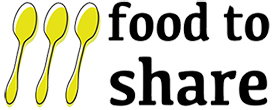 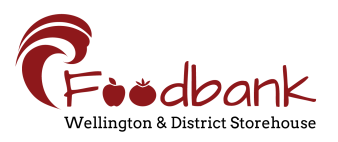 